INTRO BREVIEW UNITS 7 TO 9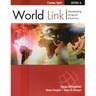 DIRECTIONS: Choose the correct answer.

____    1.    What do you do when you take a trip somewhere?
 
a.    watch TV       
b.    go in the car       
c.    work       
d.    exercise     
____    2.    What do you do when you work?
 
a.    relax       
b.    visit       
c.    make money       
d.    play     
____    3.    What do you do when you go out with friends?
 
a.    work       
b.    make money       
c.    go to the movies       
d.    sleep     

____    4.    What do you do when you relax?
 
a.    fix the car       
b.    get a job       
c.    clean the house       
d.    watch TV     

____    5.    What do you do for a party?
 
a.    study       
b.    go to the movies       
c.    work out       
d.    decorate the house     

____    6.    What is the opposite of forget?
 
a.    work       
b.    spend time with the family       
c.    remember       
d.    sleep     

____    7.    How old is Gretchen?
 
a.    I'm not sure she's there.       
b.    I'm not sure. I think she's 22.       
c.    I'm not sure. I think she's Japanese.       
d.    I'm not sure she's here.     

____    8.    When is Grover's exercise class?
 
a.    I'm not sure. I think it's at three.       
b.    I don't know. I think he's at home.       
c.    I'm sure he's a student.       
d.    I'm not sure. I think he's 24.     

____    9.    How old is your brother's girlfriend?
 
a.    I don't know. I think it's a birthday party.       
b.    I don't know. I think she's nineteen.       
c.    I'm not sure. I think he's twenty.       
d.    I'm not sure. I think she's a student.     

____    10.    Many people go on a first ____ when they are in high school.
 
a.    similar       
b.    meet       
c.    date       
d.    business     

____    11.    Dating customs are ____ in the U.S. and Canada.
 
a.    unhappy       
b.    similar       
c.    wrong       
d.    usually    
DIRECTIONS: Use Jalil's schedule to each question. 

____    12.    At what time does Jalil meet Mr. Tanaka?
 
a.    at 9 o'clock in the morning on Wednesday       
b.    at 9:15 in the morning on Wednesday       
c.    at 9:15 in the evening on Wednesday       
d.    at 9:15 in the morning on Tuesday     

____    13.    On what day does Jalil need a gift?
 
a.    for his work out on Monday       
b.    for his meeting with Mr. Tanaka on Tuesday       
c.    for the birthday party on Saturday       
d.    for the birthday party on Sunday     

____    14.    What does Jalil have on his schedule for Thursday?
 
a.    nothing       
b.    lunch       
c.    dinner in the evening       
d.    a morning work out     

DIRECTIONS: Read the paragraph. Choose the correct answer.

Dave gets up at 7:00 on work days. On most days, Dave reads the paper every morning before work. He arrives at work at 8:30 each weekday morning. On Saturdays, Dave gets to work at 9:00. Dave was late to work only five times this year. When he doesn't work, Dave gets up at 10:00 or 10:30.

____    15.    Dave is ____ late to work.
 
a.    usually       
b.    hardly ever       
c.    never       
d.    always     

DIRECTIONS: Match.

   9:00    Players arrive       
  9:05 -   9:45    Workouts       
  9:45 - 10:30    Meeting for all players       
10:30 - 12:30    Practice       
12:30 -   1:20    Lunch       
  1:30 -   4:30    Soccer games     
  
a.    It lasts an hour.       
b.    They're at 1:30.       
c.    They arrive at 9:00.       
d.    They're three hours long.       
e.    It starts at 12:30.       
f.    It's 50 minutes long.       
g.    It's at 9:45.     

____    16.    How long does practice last?

____    17.    When is the meeting?

DIRECTIONS: Read the paragraphs. Complete each sentence.

Question of the Day: When do you work?

Ryu, Tokyo, Japan
When do I work? All the time! I work in a big office. It takes me over an hour to get to work. I start work at about eight thirty. I work all day, have lunch, and at six thirty or so I stop. When the work is complete, we all go out to a restaurant. We eat, we sing, and we relax. I don't get home until late. It is a very long day.

Nicole, Boise, Idaho
I work at home on my laptop computer. Sometimes, the day is very long. I work all morning and all afternoon. I stop for dinner, then I work again. On other days, I don't start until late. I go for a walk or work out in the morning. Then I have lunch. I don't start work until four in the afternoon. Then I work until midnight or so.

    18.    Nicole works on her ____________________ at home.

    19.    ____________________ sometimes works out in the morning.

DIRECTIONS: Read the paragraph. Complete each sentence.

Thanksgiving Day is a special holiday in the United States. On Thanksgiving, Americans give thanks for all the good things they have. The first Thanksgiving was in Plymouth, Massachusetts in 1621. Today, Americans celebrate Thanksgiving on the last Thursday in November. On Thanksgiving, families get together to have a big turkey dinner in the afternoon or early evening. After dinner, most families relax in the living room and talk or watch football on TV.

    19.    Americans celebrate Thanksgiving on the ____________________ in November.

    20.    On Thanksgiving, people give ____________________ for the good things they have.

    21.    The first Thanksgiving was in the year ____________________.

    22.    People often eat ____________________ for Thanksgiving dinner.

    23.    The first Thanksgiving was in ____________________, Massachusetts.

DIRECTIONS: Use the chart to complete the sentences using always, usually, often, sometimes, hardly ever, or never.
 
•    On most work days, Ned gets up before 8:00.       
•    Tamika has lunch with her sister two or three times a month.       
•    Franny missed only two baseball games this year.       
•    Thad takes a shower every morning.     

    24.    Ned ____________________ gets up before 8:00 on work days.

    25.    Tamika ____________________ has lunch with her sister.

    26.    Thad ____________________ takes a shower in the morning.

DIRECTIONS: Write a response to each suggestion.
 
Dave's Monday Schedule       
8:00 a.m.:    Gym       
1:00 p.m.:    Lunch at Sam's or The Deli       
3:30 p.m.:    Meeting with Professor Beattie       
6:00 p.m.:    Dinner with business partners       
7:30 p.m.:    Movie with Becky: Mystery Hotel or Austin Powers     
  
Becky's Monday Schedule       
8:00 a.m.:    Writing Class       
1:00 p.m.:    Lunch at The Deli       
4:00 p.m.:    Gym       
6:00 p.m.:    Dinner at Mom's new apartment       
7:30 p.m.:    Movie with Dave: Mystery Hotel or PopTop     

    27.    Dave: It's eight o'clock, let's go to the gym.
Becky: _________________________

    28.    Dave: Let's see that new mystery movie, Mystery Hotel.
Becky: _________________________

DIRECTIONS: Write the phrase that fits best: Great! Good. Not bad. Okay, I guess. So-so. Not so great. Don't ask!

    29.    How's it going?
____________________. I got a 99 on my math test!

    30.    How's it going?
____________________. I'm going to a party tonight.

DIRECTIONS: Read the paragraphs. Then  answer the questions.

E-Date USA - The Best Dating Website ANYWHERE!

Hi, and welcome to E-Date USA - the best dating website anywhere. E-Date USA uses modern computer matching to get you the perfect date. Before you go out, you know EVERYTHING about your E-Date. You know where your E-Date lives, how tall he is, and what kind of car he drives. You know where your E-Date's works, who her favorite movie star is, and what she likes for dessert.

Best of all, E-Date USA links people together who like the same things. Do you love dancing, mountain biking, and video games? E-Date USA will find you a person who enjoys those same things. Are you a soccer fan who has three cats and likes to cook? E-Date USA will find you a cat-loving, soccer-playing chef.

Like to try E-Date USA? Let's get started. But first, we need to get some information from you. Complete the sentences.

31.    Where is the writer? ____________________.
32.    How does the site to people that want to date? ________________________

Answer Section

MULTIPLE CHOICE

    1.    ANS:    B    
    2.    ANS:    C    
    3.    ANS:    C    
    4.    ANS:    D    
    5.    ANS:    D    
    6.    ANS:    C    
    7.    ANS:    B    
    8.    ANS:    A    
    9.    ANS:    B    
    10.    ANS:    C    
    11.    ANS:    B    
    12.    ANS:    B    
    13.    ANS:    C    
    14.    ANS:    A    
    15.    ANS:    B    
    16.    ANS:    A    
    17.    ANS:    G  
  
COMPLETION

    18.    ANS:    laptop computer
    19.    ANS:    Nicole
    20.    ANS:    last Thursday
    21.    ANS:    thanks
    22.    ANS:    1621
    23.    ANS:    turkey
    24.    ANS:    usually  often
    25.    ANS:    sometimes
    26.    ANS:    always
SHORT ANSWER
    27.    ANS:    
Hmm... I really don't want to do that. [Answers may vary.]
    28.    ANS:    
Okay, that sounds good. [Answers may vary.]
    29.    ANS:    
Great! Good. [Answers may vary.]
    30.    ANS:    
Great! Good. Not bad. [Answers may vary.]
    31.    ANS:    
In the USA
    32.    It links people together Monday  Tuesday Wednesday Thursday  Friday Saturday Sunday 8:00 a.m.:
gym work out

1:00 p.m.:
lunch with Fiona     
7:00 p.m.:
Mom and dad dinner    8:00 a.m.:
gym work out

9:15 a.m.:
meeting: Mr. Tanaka     8:00 a.m.:
gym work out   Noon:
Little Jill's birthday party


8:00 p.m.:
date with Carrie  11:00 a.m.:
tennis with Linda

7:30 p.m.:
reading group 